O narzędziu samooceny rozwoju instytucjonalnego JST na Forum Rozwoju Lokalnego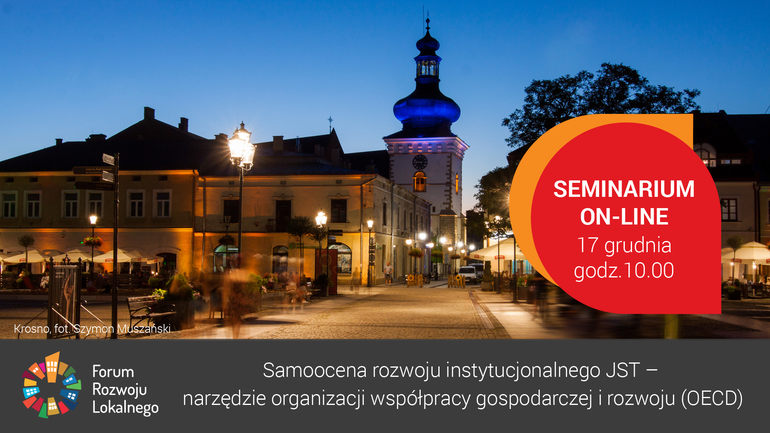 Związek Miast Polskich organizuje 17 grudnia br. w ramach Forum Rozwoju Lokalnego (FRL) kolejne seminarium online z cyklu „Uruchomienie endogennych potencjałów warunkiem rozwoju małych i średnich miast w Polsce” pod tytułem „Samoocena rozwoju instytucjonalnego JST – narzędzie organizacji współpracy gospodarczej i rozwoju (OECD)”.Podczas spotkania eksperci OECD po raz pierwszy zaprezentują nowe praktyczne narzędzie samooceny rozwoju instytucjonalnego opracowane dla polskich gmin i powiatów, w konsultacji z przedstawicielami polskich samorządów. OECD w swoim podejściu podkreśla znaczenie rozwoju instytucjonalnego dla skutecznego zarządzania rozwojem lokalnym. Kładzie nacisk na krytyczne wyzwania stojące przed JST, tj. zarządzanie finansami, uwzględnienie w politykach lokalnych problemu zmian klimatu czy istotę współpracy ponadlokalnej. Wskazuje również, jak dużą wagę odgrywa zdolność do wykorzystania potencjału mieszkańców i innych stron zainteresowanych lub wywierających istotny wpływ na poprawę standardu życia czy budowanie i realizację planów rozwoju w oparciu o rozwijane kompetencje własnych pracowników.Seminarium będzie organizowane na platformie ZOOM. Do 15 grudnia br. można się jeszcze zarejestrować poprzez formularz zgłoszeniowy https://www.miasta.pl/ankiety/odpowiedz/42. Seminarium będzie transmitowane na facebooku https://www.facebook.com/events/1875687985919253/,a materiał video zostanie udostępniony na stronie http://www.forum-rozwoju-lokalnego.pl/.Cykl seminariów jest realizowany w ramach Programu „Rozwój lokalny”, wdrażanego przez Ministerstwo Funduszy i Polityki Regionalnej w ramach III edycji Funduszy norweskich i Europejskiego Obszaru Gospodarczego. W załączeniu: ProgramKontakt: Joanna Proniewicz, rzecznik prasowy ZMP, tel.: 601 312 741, mail: joanna.proniewicz@zmp.poznan.pl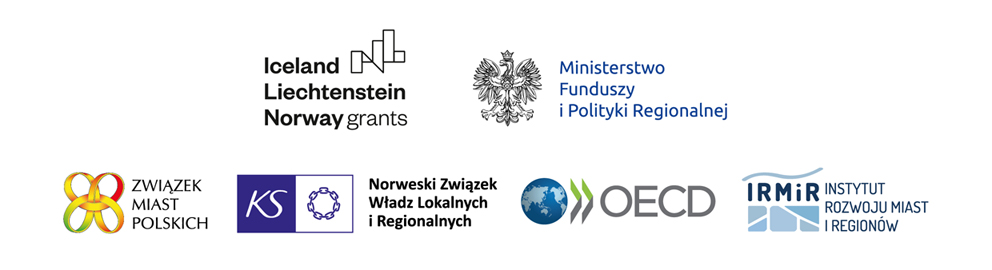 Związek Miast Polskich Informacja prasowa15 grudnia 2020 r.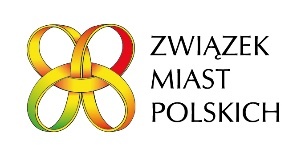 